Bill of Rights – political cartoons“Liberty vs. Order”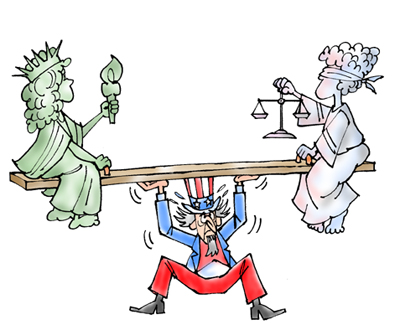 “Double Image”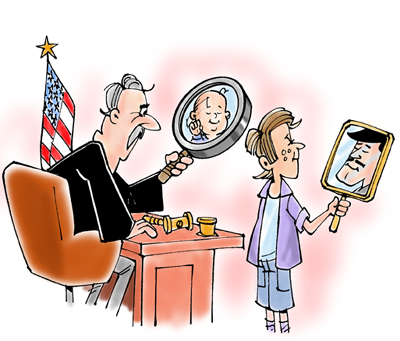 